Заняття 10. Порядок неповного розбирання та складання автомату, його обслуговування.     1. Порядок неповного розбирання та складання автомату та його обслуговування.     2. Заходи безпеки при поводженні зі зброєю 1. Порядок неповного розбирання та складання автомату та його обслуговування.   Розбирання й складання автомата. Розбирання автомата може бути неповним і повним: неповне використовують для чищення, змащення й огляду автомата; повне — для чищення у разі сильного забруднення автомата, після застосування його під дощем (снігом) і під час ремонту. Занадто часте розбирання автомата шкідливе, тому що прискорює зношування частин і механізмів.Розбирання і складання автомата слід проводити на столі або чистій підкладці; частини й механізм слід розміщувати в порядку розбирання, поводитися з ними обережно, не класти одну частину на іншу й не застосовувати зайвих зусиль і різких ударів. Під час складання автомата необхідно перевірити відповідність номерів ствольної коробки, затворної рами, затвора й інших відокремлюваних деталей, що мають номер.Навчання розбиранню й складанню на бойових автоматах допускається лише у виняткових випадках з дотриманням як правил безпеки, так і особливої обережності в поводженні з частинами й механізмами.Послідовність неповного розбирання автомата1. Відокремити магазин. Утримуючи автомат лівою рукою за шийку приклада або цівку, правою рукою обхопити магазин (іл. 19.1). Натискаючи великим пальцем на засувку, подати нижню частину магазина уперед і відокремити його.2. Перевірити, чи немає набою в набійнику, для чого перемкнути перевідник вогню вниз, поставивши його в положення АВ (автоматична стрільба) або ОД (одиночна стрільба) (іл. 19.2), відвести за рукоятку затворну раму назад (іл. 19.3), оглянути патронник, відпустити рукоятку затворної рами й спустити курок з бойового взводу.Під час розбирання автомата з нічним прицілом після відокремлення магазина відокремити нічний приціл, для чого відвести ручку затискного пристрою ліворуч-назад, зрушуючи приціл назад, відокремити його від автомата.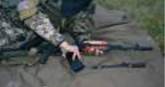 Іл. 19.1. Відокремлення магазина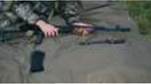 Іл. 19.2 Постановка перевідника вогню вниз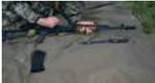 Іл. 19.3 Перевірка наявності набою в набійнику3. Відокремити шомпол. Послідовними поштовхуваннями ребра долоні правої (лівої) руки відокремити кінець шомпола від ствола так, щоб його головка вийшла з-під упору на основі мушки, і витягнути шомпол (іл. 19.4). У разі ускладненого відокремлення шомпола можна використати вибивач, який слід вставити в отвір головки шомпола, відвести від ствола кінець шомпола й витягнути його.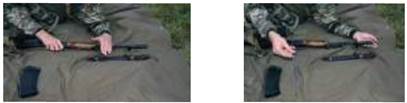 Іл. 19.4. Відокремлення шомпола4. Відокремити дульне гальмо-компенсатор. «Утопити» пальцем руки або викруткою фіксатор гальма-компенсатора й викрутити гальмо-компенсатор із різьбового виступу колодки мушки (зі ствола), обертаючи його проти ходу годинникової стрілки (іл. 19.5). У випадку надмірно тугого обертання корпусу гальма-компенсатора припускається викручування його за допомогою шомпола, уставленого в отвори гальма-компенсатора.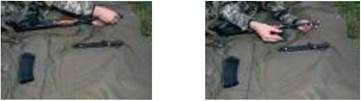 Іл. 19.5. Відокремпення дульного гальма-компенсатора5. Відокремити кришку ствольної коробки. Правою рукою обхопити шийку (передню частину) приклада, великим пальцем руки натиснути на виступ спрямовуючого паза зворотного механізму, підняти догори задню частину кришки ствольної коробки і відокремити кришку (іл. 19.6).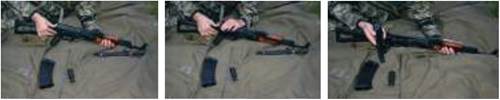 Іл. 19.6. Відокремлення кришки ствольної коробки6. Відокремити зворотний механізм. Утримуючи автомат лівою рукою за ствольну накладку, правою рукою подати вперед спрямовуючий стержень зворотного механізму до виходу його п’яти з поздовжнього стержня ствольної коробки; підняти задній кінець спрямовуючого стержня й витягнути зворотний механізм із каналу затворної рами (іл. 19.7).                                  Огляд автоматаОгляд автомата проводиться для перевірки його справності і чистоти, якості змащення і підготовки до стрільби.Огляд автомата здійснюється щодня: перед виходом на заняття; перед заступанням у наряд; у бойовій обстановці — періодично протягом дня і перед виконанням бойового завдання.Під час щоденного огляду перевіряється: чи є всі частини автомата; чи немає на зовнішніх частинах іржі, бруду, вм'ятин, подряпин, забоїн, інших ушкоджень, що мажуть призвести до порушення нормальної роботи механізмів автомата; чи немає на дерев'яних частинах тріщин, відколів і побитостей; чи надійно закріплено шомпол. Крім того, перевіряється: стан змащення частин автомата, які видно без розбирання; наявність ременя, магазинів, сумки для них; наявність і справність штика-ножа.Перед виходом на заняття, заступанням у наряд і при чищенні перевіряється те саме, що й при щоденному огляді, і крім того: справність прицілу і мушки; канал ствола (щоб переконатися, що в нього ніщо не потрапило); робота частин і механізмів.               Підготовка автомата і патронів до стрільбиПідготовка автомата до стрільби проводиться для забезпечення його безвідмовної роботи. Для підготовки автомата необхідно: провести чищення, оглянути автомат у розібраному вигляді і змастити його; оглянути автомат у зібраному вигляді; оглянути магазин; безпосередньо перед стрільбою протерти насухо канал ствола, нарізну частину і патронник. Якщо автомат тривалий час був на морозі, то перед його заряджанням необхідно кілька разів вручну енергійно відтягнути назад і просунути вперед затворну раму при від'єднаному магазині.Підготовка бойових патронів проводиться перед стрільбою. При цьому перевіряється, чи немає в гільзах іржі і погнутостей, чи не хитається в дульці гільза, чи немає на капсулі зеленого нашарування і чи не виступає капсуль вище поверхні гільзи, чи немає серед бойових патронів навчальних. Якщо патрони забруднилися, вкрилися невеликим зеленим нальотом чи іржею, їх треба витерти чистою ганчіркою. Патрони на стрільбищі і в тирі потрібно зберігати в сухому місці, прикривши від сонячних променів.Затримки при стрільбі з автомата і способи їх усунення.Простота будови автомата забезпечує високу надійність і безвідмовність його роботи. Однак внаслідок забруднення механізмів, спрацювання частин, недбалого поводження з автоматом, а також через несправність патронів можуть виникнути затримки при стрільбі.Затримку, що виникла під час стрільби, треба усунути перед наступним заряджанням. Для цього необхідно швидко відвести затворну раму за рукоятку назад до упора, відпустити її і продовжувати стрільбу. Якщо затримка повторилася, слід з'ясувати її причину й усунути одним із способів, наведених у таблиці.2. Заходи безпеки при поводженні зі зброєю .1. Отримавши зброю, перевірте, чи не заряджена вона.2. Не спрямовуйте ствол убік людей, не цільтеся в інших і не допускайте, щоб цілилися у вас.3. Зброю вважайте зарядженою, доки самі не перевірите і не розрядите її.4. Розрядивши зброю, поводьтеся з нею як із зарядженою.5. Звівши курок, ствол зброї спрямовуйте лише в напрямку цілі чи вгору під кутом 45—60° у безпечному напрямку (не спрямовуйте ствол на поверхні, які можуть спричинити рикошет, наприклад бетонна підлога, стеля, стіни тощо).6. У всіх випадках не кладіть палець на спусковий гачок, доки не буде потреби у відкритті вогню.7. Перед навчальною стрільбою насухо протріть канал ствола; перевірте, чи немає в стволі сторонніх предметів; переконайтеся в справності зброї та спорядження до неї.  .Характеристика затримкиПричина затримкиСпосіб усунення затримкиНеподача патрона. Затвор у передньому положенні, але пострілу не було: у патроннику немає патронаЗабруднення або несправність магазинаНесправність засувки магазинаПерезарядити автомат і продовжувати стрільбуЗамінити магазинВідправити автомат до ремонтної майстерніУтикання патрона.Патрон кулею уткнувся у казенний зріз ствола, рухомі частини залишилися у середньому  положенніГнутість загинів бокових стінок магазинаУтримуючи рукоятку затворної рами, видалити патрон, що уткнувся, і продовжувати стрільбуПри повторенні затримки замінити магазинОсічка. Затвор у передньому положенні, патрон у патроннику, гачок спущений, але пострілу не булоНесправність патрона Несправність ударника або ударно-спускового механізмуЗабруднення або застигання мастилаПерезарядити автомат і продовжувати стрільбуПри повторенні затримки оглянути і прочистити ударник і ударно-спусковий механізм; якщо вони поламані або спрацьовані, відправити до ремонтної майстерніНевнимания гільзи.Гільза у патроннику, черговий патрон уткнувся в неї кулею. Рухомі частини зуБрудний патрон або забруднення патронникаЗабруднення абоВідвести рукоятку затворної рами назад і, утримуючи її в задньому положенні, відокремити магазин і вийняти уткнутий патронпинилися у середньому положеннінесправність викидача (послаблення пружини)Вийняти затвором або шомполом гільзу з патронника, продовжувати стрільбу